Dobrý den, Potvrzuji objednávku ve výši 132.004,20 Kč bez DPH s termínem dodání 20/2/2024. Děkuji a pěkný den, Jitka Pertlíková Ing. Jitka Pertlíková Accountant AR CZ&SK AbbVie s.r.o. Metronom Business Center Bucharova 2817/13 Budova C 158 00 Praha 5 Czech Republic OFFICE   XXXXXXXXGrůat Placů To Work fíed ocT ígn-oCr Ttíi ŮCT 1ŮÍJKT K2J From: XXXXXXXSent: Monday, February 19, 2024 10:44 AM To: Objednavky.cz <XXXXXXXX> Subject: [EXTERNAL] Nemocnice Tábor	obj	24-7503-0034 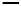 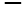 Dobrý den, v příloze vám posílám objednávku. Děkuji za vyřízení. S pozdravem XXXXXXXNemocnice Tábor, a.s. Kpt. Jaroše 2000 390 03 Tábor tel. : XXXXXXX 